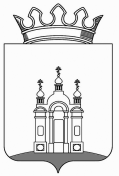 ЗЕМСКОЕ СОБРАНИЕ  ДОБРЯНСКОГО МУНИЦИПАЛЬНОГО РАЙОНА РЕШЕНИЕ О внесении изменений в Положение о Бюджетном процессе в Добрянском муниципальном районе,  утвержденное решением Земского Собрания Добрянского муниципального района от 16.10.2013 № 683 Руководствуясь статьями 25 и 68 Устава Добрянского муниципального района, в соответствии со статьей 52 Федерального закона от 06.10.2003 № 131-ФЗ «Об общих принципах организации местного самоуправления в Российской Федерации», Бюджетным кодексом Российской Федерации от 31.07.1998 № 145-ФЗ, в целях приведения Положения о бюджетном процессе в Добрянском муниципальном районе в соответствие с положениями Бюджетного кодекса Российской Федерации, Земское Собрание Добрянского муниципального района  РЕШАЕТ:Внести в Положение о Бюджетном процессе в Добрянском муниципальном районе, утвержденное  решением Земского Собрания Добрянского муниципального района  от 16.10.2013 года № 683 следующие изменения:В статье 7 «Неналоговые доходы бюджета Добрянского муниципального района»:         -в абзаце третьем после слов «за исключением» добавить слово «движимого»;-в абзаце 7 слова «в границах поселений» заменить словами «в границах городских поселений»;-в абзаце 8 слова «в границах межселенных территорий» заменить словами «в границах сельских поселений и межселенных территорий»;-в абзаце 9 слова «в границах поселений» заменить словами «в границах городских поселений»;- в абзаце 14 слова «в границах межселенных территорий» заменить словами «в границах сельских поселений и межселенных территорий»;-дополнить абзацем  следующего содержания:«Нормативные правовые акты, муниципальные правовые акты, договоры, в соответствии с которыми уплачиваются платежи, являющиеся источниками неналоговых доходов бюджета, должны предусматривать положения о порядке их исчисления, размерах, сроках и (или) об условиях их уплаты.». 2. Администрации района в срок до 01.03.2015 года  действующие в настоящий момент правовые акты  привести в соответствие с Положением о Бюджетном процессе.3. Опубликовать настоящее решение в газете Добрянского муниципального района "Камские зори".Глава Добрянскогомуниципального района                                                                  К.В. ЛызовПредседатель Земского СобранияДобрянского муниципального района                                           А.А.ШитовПринято Земским Собранием Добрянского муниципального района29.12.2014                                                                                                 № 906